ПІЛЬГИ УЧАСНИКАМ БОЙОВИХ ДІЙ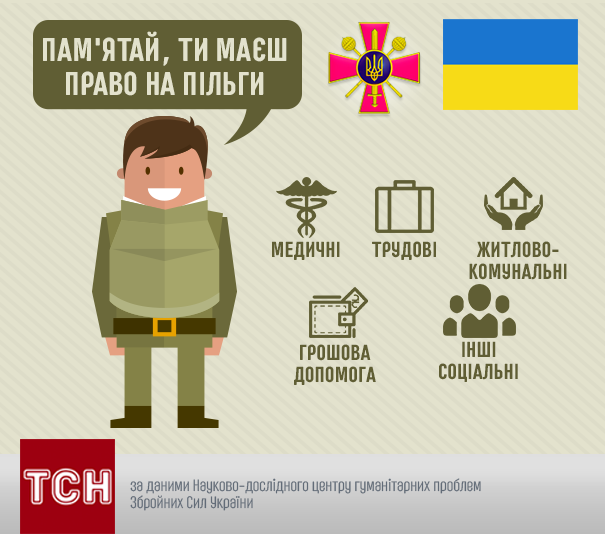 Відповідно до Закону України «Про статус ветеранів війни, гарантії їх соціального захисту» учасникам бойових дій (у т.ч. учасникам АТО/ООС) передбачено пільги:• безплатне одержання ліків за рецептами лікарів;• безплатне щорічне забезпечення санаторно-курортним лікуванням, а також компенсація вартості самостійного санаторно-курортного лікування;• 75-процентна знижка плати за    житлово-комунальні послуги;• 75-процентна знижка вартості твердого палива і скрапленого газу; • встановлення на пільгових умовах квартирних телефонів (оплата у розмірі 20 процентів від тарифів вартості основних та 50 процентів - додаткових робіт). Абонентна плата за користування телефоном встановлюється у розмірі 50 процентів від затверджених тарифів;• безплатний проїзд усіма видами міського та приміського транспорту; • безплатний проїзд один раз на два роки (туди і назад) всіма видами міжміського транспорту або проїзд один раз на рік (туди і назад) вказаними видами транспорту з 50-процентною знижкою;• користування при виході на пенсію (незалежно від часу виходу на пенсію) чи зміні місця роботи поліклініками та госпіталями, до яких вони були прикріплені за попереднім місцем роботи;• щорічне медичне обстеження і диспансеризація; • виплата допомоги по тимчасовій непрацездатності в розмірі 100 процентів середньої заробітної плати незалежно від стажу роботи;• використання чергової щорічної відпустки у зручний час, а також одержання додаткової відпустки без збереження заробітної плати строком до двох тижнів на рік;• переважне право на збереження робочого місця при скороченні чисельності чи штату працівників у зв’язку зі змінами в організації виробництва і праці та на працевлаштування у разі ліквідації підприємства, установи, організації;• першочергове забезпечення жилою площею осіб, які потребують поліпшення житлових умов, та першочергове відведення земельних ділянок для індивідуального житлового будівництва;• зі сплати податків, зборів, мита та інших платежів до бюджету відповідно до податкового та митного законодавства.ПІЛЬГИ ОСОБАМ З ІНВАЛІДНІСТЮ ВНАСЛІДОК ВІЙНИВідповідно до Закону України «Про статус ветеранів війни, гарантії їх соціального захисту» особам з інвалідністю внаслідок війни передбачено пільги:• безплатне одержання ліків за рецептами лікарів;• безплатне щорічне забезпечення санаторно-курортним лікуванням, а також компенсація вартості самостійного санаторно-курортного лікування;• 100-процентна знижка плати за житлово-комунальні послуги;• 100-процентна знижка вартості твердого палива і скрапленого газу;• встановлення на пільгових умовах квартирних телефонів (оплата у розмірі 20 процентів від тарифів вартості основних та 50 процентів – додаткових робіт). Абонентна плата за користування телефоном встановлюється у розмірі 50 процентів від затверджених тарифів; • безплатний проїзд усіма видами міського та приміського транспорту;• особам з інвалідністю I і II груп надається право безплатного проїзду один раз на рік (туди і назад) всіма видами міжміського транспорту, а особам, які супроводжують інвалідів I групи (не більше одного супроводжуючого), - 50-процентна знижка вартості проїзду один раз на рік (туди і назад) зазначеними видами транспорту;• особам з інвалідністю III групи надається право безплатного проїзду один раз на два роки (туди і назад) залізничним, водним, повітряним або міжміським автомобільним транспортом незалежно від наявності залізничного сполучення або проїзду один раз на рік (туди і назад) зазначеними видами транспорту з 50-процентною знижкою вартості проїзду;• позачерговий безплатний капітальний ремонт власних жилих будинків і квартир та першочерговий поточний ремонт жилих будинків і квартир;• користування при виході на пенсію (незалежно від часу виходу на пенсію) чи зміні місця роботи поліклініками та госпіталями, до яких вони були прикріплені за попереднім місцем роботи;• позачергове безоплатне забезпечення автомобілем, виплата компенсації на бензин (пальне), ремонт, технічне обслуговування автомобілів або на транспортне обслуговування.• щорічне медичне обстеження і диспансеризація;• виплата допомоги по тимчасовій непрацездатності в розмірі 100 процентів середньої заробітної плати незалежно від стажу роботи;• використання чергової щорічної відпустки у зручний час, а також одержання додаткової відпустки без збереження заробітної плати строком до двох тижнів на рік;• переважне право на збереження місця роботи при скороченні чисельності чи штату працівників у зв’язку із змінами в організації виробництва і праці та на працевлаштування у разі ліквідації підприємства, установи, організації;• виплата працюючим інвалідам допомоги по тимчасовій непрацездатності до 4 місяців підряд або до 5 місяців протягом календарного року, а також допомоги по державному соціальному страхуванню за весь період перебування в санаторії з урахуванням проїзду туди і назад у разі, коли для лікування не вистачає щорічної і додаткової відпусток;• першочергове забезпечення жилою площею осіб, які потребують поліпшення житлових умов, та першочергове відведення земельних ділянок для індивідуального житлового будівництва;• зі сплати податків, зборів, мита та інших платежів до бюджету відповідно до податкового та митного законодавства;• звільнення від орендної плати за нежилі приміщення, що орендуються інвалідами війни під гаражі для спеціальних засобів пересування (автомобілів, мотоколясок, велоколясок тощо), та безплатне надання для цих засобів гаражів-стоянок, незалежно від їх форми власності.ПІЛЬГИ ЧЛЕНАМ СІМЕЙ ЗАГИБЛИХ (ПОМЕРЛИХ) УЧАСНИКІВ АТО/ООСВідповідно до Закону України «Про статус ветеранів війни, гарантії їх соціального захисту» Членам сімей загиблих (померлих) передбачено пільги:• безплатне одержання ліків, лікарських засобів, імунобіологічних препаратів та виробів медичного призначення за рецептами лікарів;• безплатне першочергове зубопротезування (за винятком протезування з дорогоцінних металів);• безоплатне забезпечення санаторно-курортним лікуванням або одержання компенсації вартості самостійного санаторно-курортного лікування;• 50-процентна знижка плати за користування житлом (квартирна плата) в межах норм, передбачених чинним законодавством (21 кв. метр загальної площі житла на кожну особу, яка постійно проживає у житловому приміщенні (будинку) і має право на знижку плати, та додатково 10,5 кв. метра на сім'ю 50-процентна знижка плати за користування комунальними послугами (газом, електроенергією та іншими послугами) та скрапленим балонним газом для побутових потреб в межах середніх норм споживання. Площа житла, на яку надається знижка, при розрахунках плати за опалення становить 21 кв. метр опалювальної площі на кожну особу, яка постійно проживає у житловому приміщенні (будинку) і має право на знижку плати, та додатково 10,5 кв. метра на сім'ю. Для сімей, що складаються лише з непрацездатних осіб, надається 50-процентна знижка за користування газом для опалювання житла на подвійний розмір нормативної опалювальної площі (42 кв. метри на кожну особу, яка має право на знижку плати, та 21 кв. метр на сім'ю);• позачерговий безплатний капітальний ремонт власних жилих будинків і першочерговий поточний ремонт жилих будинків;• користування при виході на пенсію (незалежно від часу виходу на пенсію) чи зміні місця роботи поліклініками та госпіталями, до яких вони були прикріплені за попереднім місцем роботи;• щорічне медичне обстеження і диспансеризація із залученням необхідних спеціалістів;• першочергове обслуговування в лікувально-профілактичних закладах, аптеках та першочергова госпіталізація;• виплата допомоги по тимчасовій непрацездатності в розмірі 100 процентів середньої заробітної плати незалежно від стажу роботи;• використання чергової щорічної відпустки у зручний для них час; одержання додаткової відпустки без збереження заробітної плати строком до двох тижнів на рік;• переважне право на залишення на роботі при скороченні чисельності чи штату працівників у зв'язку із змінами в організації виробництва і праці та на працевлаштування в разі ліквідації підприємства, установи, організації;• позачергове забезпечення жилою площею осіб, які потребують поліпшення житлових умов, у тому числі за рахунок жилої площі, що передається міністерствами, іншими центральними органами виконавчої влади, підприємствами та організаціями у розпорядження місцевих рад та державних адміністрацій;• одержання позики на будівництво, реконструкцію або капітальний ремонт жилих будинків і подвірних будівель, приєднання їх до інженерних мереж, комунікацій, а також позики на будівництво або придбання дачних будинків і благоустрій садових ділянок з погашенням її протягом 10 років починаючи з п'ятого року після закінчення будівництва. Зазначені позики надаються в порядку, який визначається Кабінетом Міністрів України;• першочергове право на вступ до житлово-будівельних (житлових) кооперативів, кооперативів по будівництву та експлуатації колективних гаражів, до садівницьких товариств, на придбання матеріалів для індивідуального будівництва і садових будинків, технічне обслуговування та забезпечення стоянками транспортних засобів;• зі сплати податків, зборів, мита та інших платежів до бюджету відповідно до податкового та митного законодавства;• позачергове користування всіма послугами зв'язку та позачергове встановлення на пільгових умовах квартирних телефонів (оплата у розмірі 20 процентів від тарифів вартості основних та 50 процентів - додаткових робіт). Абонементна плата за користування телефоном встановлюється у розмірі 50 процентів від затверджених тарифів;• першочергове обслуговування підприємствами, установами та організаціями служби побуту, громадського харчування, житлово-комунального господарства, міжміського транспорту;• позачергове влаштування до закладів соціального захисту населення, а також обслуговування службами соціального захисту населення вдома. У разі неможливості здійснення такого обслуговування закладами соціального захисту населення відшкодовуються витрати, пов'язані з доглядом за ветераном війни, в порядку і розмірах, що визначаються Кабінетом Міністрів України;• вступ поза конкурсом до державних та комунальних вищих навчальних закладів на спеціальності, підготовка за якими здійснюється за рахунок коштів відповідно державного та місцевих бюджетів.КУДИ ЗВЕРТАТИСЯ:• за отриманням пільг з оплати за житлово-комунальні послуги звертатися до Управління соціального захисту населення Подільської районної в місті Києві державної адміністрації за адресою: м. Київ, вул. Ярославська, 31-Б, тел. 425-59-87.При собі мати такі документи: • паспорт; • ідентифікаційний код; • посвідчення, що підтверджує право на пільги (учасника бойових дій, інваліда війни або член сімей загиблих (померлих) під час проведення антитерористичної операції). Документи подаються особисто, або уповноваженою особою. Телефон для довідок – 425-59-87.